Bloodsport (1988)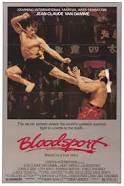 Grown–up’s Movie:HISHERAVG1. Appropriate levels of sexuality?9992. Appropriate levels of language?98.58.753. Appropriate levels of violence?8.58.58.54. Entertainment value for females?7.587.755. Entertainment value for males?898.56. Teaching moments, role models, moral of story?8887. Is it a “classic”? (Replay value?)9.599.258. Audio/Visual effects?877.59. Not too cliché (unique and witty, not too slapstick)88810. Climax/Resolution/Ending?888GRAND TOTALS:83.25